                                                        Šolsko leto: 2018/19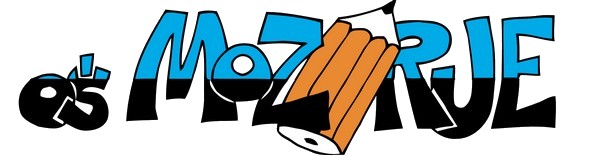 RAZRED1 zvezek A4  TAKO LAHKO, karo 1x1 cm (MAT)1 zvezek A4  TAKO LAHKO, lepopisni zvezek s prazno levo stranjo (SLO)3 zvezki A4 črtasti, 60-listni (SPO, ANG, SLO)1 zvezek A5 črtasti, 40-listni (beležka)trije svinčniki (HB)radirkavelika šablona  (30 cm)barvice (12 kom)črni flomaster (navaden)lepilo (tekoče in v stiku) šilček s posodico za šiljenjeotroške zaobljene škarjerisalni blok (20 belih listov)čopiči: dva ploščata (št.  14) in dva okrogla (št.  12)kolaž papir A4, 20-listnišportna oprema (kratke hlače, majica kratek rokav, športni copati)2 vreči iz blaga (za športno opremo, šolske copate)šolski copati z gumijastim podplatomšolska torbalonček za pitje (ostane iz 1. razreda).Učbenike si učenci brezplačno izposodijo iz učbeniškega sklada.U Č B E N I K I EAN kodazaložbaLILI IN BINE 2         učbenik za slovenščino        (dobijo iz učbeniškega sklada)6127ROKUS KLETTLILI IN BINE 2berilo(dobijo iz učbeniškega sklada)2150ROKUS KLETTD E L O V N I    Z V E Z K I LILI IN BINE 2, komplet C  samostojni delovni zvezek za MAT in SLO8459ROKUS KLETTLILI IN BINE 1delovni zvezek za opismenjevanje, 2. del7940ROKUS KLETTOSTALE POTREBŠČINEVSE POTREBŠČINE NAJ IMAJO UČENCI OZNAČENE IN PODPISANE!Šolske potrebščine prinesejo v šolo 1. šolski dan.